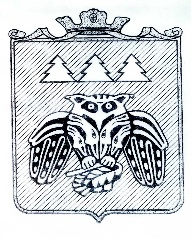 ПОСТАНОВЛЕНИЕадминистрации муниципального образованиямуниципального района «Сыктывдинский»«Сыктывдiн» муниципальнöй районынмуниципальнöй юкöнса администрациялöнШУÖМот 21 января 2019 года                                                                                                    № 1/32Руководствуясь статьей 179 Бюджетного Кодекса Российской Федерации, распоряжением Правительства Республики Коми от 27 мая 2013 №194-р о реализации проекта «Внедрение унифицированной процедуры стратегического управления развитием муниципальных образований в Республике Коми», постановлением администрации МО МР «Сыктывдинский»  от 30 марта 2018 года №3/263 «Об утверждении Порядка разработки, реализации и оценки эффективности  муниципальных программ  и методических указаний по разработке и реализации муниципальных программ в МО МР «Сыктывдинский»,  администрация муниципального образования муниципального района «Сыктывдинский» ПОСТАНОВЛЯЕТ:Признать утратившими силу следующие постановления администрации МО МР «Сыктывдинский»:- от 25 декабря 2013 года № 12/3197 «О внесении изменений в приложение к постановлению администрации МО МР «Сыктывдинский» от 20.01.2012 года № 1/118 «Об утверждении муниципальной   программы «Доступная среда на 2012-2015 годы  на территории муниципального района «Сыктывдинский»;- от 13 ноября 2014 года № 11/2260 «Об утверждении муниципальной программы  «Создание условий для развития социальной сферы  МО МР  «Сыктывдинский» на 2015-2020 годы»;- от 17 ноября 2014 года № 11/2284 «Об утверждении Плана по реализации    муниципальной программы «Создание условий  для развития социальной сферы МО МР «Сыктывдинский»   на 2015-2020 годы»;- от 4 марта 2015 года № 3/382 «О внесении изменений  в Приложение к постановлению   администрации муниципального  образования муниципального района «Сыктывдинский»   от  13 ноября 2014 года   № 11/2260 «Об утверждении   муниципальной программы  «Создание условий для развития социальной сферы муниципального образования муниципального района  «Сыктывдинский» на 2015-2020 годы»;- от 4 марта 2015 года № 3/383 «О внесении изменений  в Приложение к постановлению   администрации муниципального  образования муниципального района «Сыктывдинский»   от  13 ноября 2014 года   № 11/2260 «Об утверждении   муниципальной программы  «Создание условий для развития социальной сферы муниципального образования муниципального района  «Сыктывдинский» на 2015-2020 годы»;- от 1 апреля 2015 года «О внесении изменений и дополнений в Приложение к постановлению администрации   МО МР «Сыктывдинский» от  13 ноября 2014 года   № 11/2260 «Об утверждении   муниципальной программы  «Создание условий для развития социальной сферы муниципального образования муниципального района  «Сыктывдинский» на 2015-2020 годы»;- от 8 апреля 2015 года № 4/596 «О внесении изменений и дополнений в Приложение к постановлению администрации   МО МР «Сыктывдинский» от  13 ноября 2014 года   № 11/2260 «Об утверждении   муниципальной программы  «Создание условий для развития социальной сферы муниципального образования муниципального района  «Сыктывдинский» на 2015-2020 годы»;- от 19 мая 2015 года № 5/789 «О внесении изменений и дополнений в Приложение к постановлению администрации   МО МР «Сыктывдинский» от  13 ноября 2014 года   № 11/2260 «Об утверждении   муниципальной программы  «Создание условий для развития социальной сферы муниципального образования муниципального района  «Сыктывдинский» на 2015-2020 годы»;- от 18 июня 2015 года № 6/1041 «О внесении изменений и дополнений в Приложение к постановлению администрации   МО МР «Сыктывдинский» от  13 ноября 2014 года   № 11/2260 «Об утверждении   муниципальной программы  «Создание условий для развития социальной сферы муниципального образования муниципального района  «Сыктывдинский» на 2015-2020 годы»;- от 19 июня 2015 года № 6/1070 «О межведомственной комиссии по снижению смертности на территории муниципального образования муниципального района «Сыктывдинский»;- от 21 августа 2015 года № 8/1367 « О внесении изменений в постановление администрации МО МР «Сыктывдинский» от 19 июня 2015 года № 6/1070 «О межведомственной комиссии по снижению смертности на территории муниципального  образования муниципального района  «Сыктывдинский»; - от 11 сентября 2015 года № 9/1528 «О внесении изменений и дополнений в Приложение к постановлению администрации   МО МР «Сыктывдинский» от  13 ноября 2014 года   № 11/2260 «Об утверждении   муниципальной программы  «Создание условий для развития социальной сферы муниципального образования муниципального района  «Сыктывдинский» на 2015-2020 годы»;- от 17 сентября 2015 года № 9/1559 «О  внесении изменений  в приложение к  постановлению администрации МО МР «Сыктывдинский» от 17 ноября 2014 года № 11/2284 «Об утверждении Плана по реализации  муниципальной программы  «Создание условий  для развития социальной сферы  МО МР «Сыктывдинский»   на 2015-2020 годы»;- от 22 января 2016 года № 1/65 «О внесении изменений и дополнений в приложение к постановлению администрации   МО МР «Сыктывдинский» от  13 ноября 2014 года   № 11/2260 «Об утверждении   муниципальной программы  «Создание условий для развития социальной сферы муниципального образования муниципального района  «Сыктывдинский» на 2015-2020 годы»;- от 17 марта 2016 года № 3/273 «Об организации работы по проведению капитального или текущего ремонта жилых помещений ветеранов Великой Отечественной войны 1941-1945 годов, членов семей ветеранов Великой Отечественной войны 1941-1945 годов»;- от 16 мая 2016 года № 5/642 «О внесении изменений и дополнений в приложение к постановлению администрации   МО МР «Сыктывдинский» от  13 ноября 2014 года  № 11/2260 «Об утверждении   муниципальной программы  «Создание условий для развития социальной сферы муниципального образования муниципального района  «Сыктывдинский» на 2015-2020 годы»;- от 31 мая 2016 года № 5/724 «О внесении изменений и дополнений в приложение к постановлению администрации   МО МР «Сыктывдинский» от  13 ноября 2014 года  № 11/2260 «Об утверждении   муниципальной программы  «Создание условий для развития социальной сферы муниципального образования муниципального района  «Сыктывдинский» на 2015-2020 годы»;- от 20 июля 2016 года № 7/979 «О внесении изменений в приложение к постановлению администрации   МО МР «Сыктывдинский» от  13 ноября 2014 года  № 11/2260 «Об утверждении   муниципальной программы  «Создание условий для развития социальной сферы муниципального образования муниципального района  «Сыктывдинский» на 2015-2020 годы»;- от 11 октября 2016 года № 10/1507 «О внесении изменений  в Приложение к постановлению   администрации муниципального  образования муниципального района «Сыктывдинский» от  13 ноября 2014 года   № 11/2260 «Об утверждении   муниципальной программы  «Создание условий для развития социальной сферы муниципального образования муниципального района  «Сыктывдинский» на 2015-2020 годы»;- от 31 октября 2016 года № 10/1708 «О внесении изменений в приложение к постановлению администрации   МО МР «Сыктывдинский» от  13 ноября 2014 года   № 11/2260 «Об утверждении   муниципальной программы  «Создание условий для развития социальной сферы муниципального образования муниципального района  «Сыктывдинский» на 2015-2020 годы»;- от 17 ноября 2016 года № 11/1795 «О внесении изменений в приложение к постановлению администрации   МО МР «Сыктывдинский» от  13 ноября 2014 года  № 11/2260 «Об утверждении   муниципальной программы  «Создание условий для развития социальной сферы муниципального образования муниципального района  «Сыктывдинский» на 2015-2020 годы»;- от 22 ноября 2016 года № 11/1825 «О внесении изменений и дополнений в приложение к постановлению администрации   МО МР «Сыктывдинский» от  13 ноября 2014 года  № 11/2260 «Об утверждении   муниципальной программы «Создание условий для развития социальной сферы муниципального образования муниципального района  «Сыктывдинский» на 2015-2020 годы»;- от 19 декабря 2016 года № 12/1942 «О внесении изменений в приложение к постановлению администрации   МО МР «Сыктывдинский» от  13 ноября 2014 года  № 11/2260 «Об утверждении   муниципальной программы  «Создание условий для развития социальной сферы муниципального образования муниципального района  «Сыктывдинский» на 2015-2020 годы»;- от 21 апреля 2017 года № 4/615 «Об утверждении Комплексного плана по реализации муниципальной программы «Создание условий для развития социальной сферы МО МР «Сыктывдинский» на 2015-2020 годы» (2017-2019 годы)»; - от 19 мая 2017 года № 5/770 «О внесении изменений в приложение к постановлению администрации   МО МР «Сыктывдинский» от  13 ноября 2014 года  № 11/2260 «Об утверждении   муниципальной  программы  «Создание условий для развития социальной сферы муниципального образования муниципального района  «Сыктывдинский» на 2015-2020 годы»;- от 11 июля 2017 года № 7/1202 «О внесении изменений в приложение к постановлению   администрации   МО МР «Сыктывдинский» от  13 ноября 2014 года  № 11/2260 «Об утверждении   муниципальной  программы  «Создание условий для развития социальной сферы муниципального образования муниципального района  «Сыктывдинский» на 2015-2020 годы»;- от 21 августа 2017 года № 8/1460 «О внесении изменений в приложение к постановлению администрации   МО МР «Сыктывдинский» от  13 ноября 2014 года  № 11/2260 «Об утверждении   муниципальной  программы  «Создание условий для развития социальной сферы  муниципального образования муниципального района  «Сыктывдинский» на 2015-2020 годы»;- от 10 октября 2017 года № 10/1745 «О внесении изменений в приложение к постановлению администрации   МО МР «Сыктывдинский»  от  13 ноября 2014 года  № 11/2260 «Об утверждении   муниципальной  программы  «Создание условий для развития социальной сферы муниципального образования муниципального района  «Сыктывдинский» на 2015-2020 годы»;- от 26 декабря 2017 года № 12/2245 «О внесении изменений в приложение к постановлению администрации МО МР «Сыктывдинский» от  13 ноября 2014 года  № 11/2260 «Об утверждении   муниципальной  программы  «Создание условий для развития социальной сферы  муниципального образования муниципального района  «Сыктывдинский» на 2015-2020 годы»;- от 25 апреля 2018 года № 4/366 «О внесении изменений в приложение к постановлению администрации МО МР «Сыктывдинский» от  13 ноября 2014 года  № 11/2260 «Об утверждении   муниципальной  программы  «Создание условий для развития социальной сферы  муниципального образования муниципального района  «Сыктывдинский» на 2015-2020 годы»;- от 31 мая 2018 года № 5/490 «О внесении изменений и дополнений в приложение к постановлению администрации  МО МР «Сыктывдинский» от 13 ноября 2014 года № 11/2260 «Об утверждении   муниципальной  программы  «Создание условий для развитиясоциальной сферы муниципального образования муниципального района  «Сыктывдинский» на 2015-2020 годы»;2. Контроль за исполнением настоящего постановления возложить на заместителя руководителя администрации муниципального района (В.Ю. Носов).3. Настоящее постановление вступает в силу со дня его подписания и распространяет свое действие на правовые отношения с 1 января 2019 года.И.о. руководителя администрациимуниципального района                                                                                      Л. Ю. Доронина О признании утратившими силу некоторых постановлений администрации МО МР «Сыктывдинский»